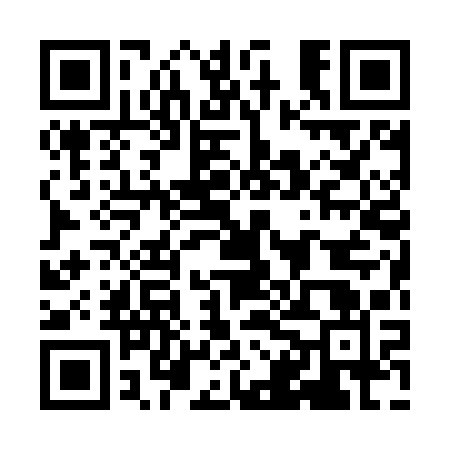 Ramadan times for Tumringen, GermanyMon 11 Mar 2024 - Wed 10 Apr 2024High Latitude Method: Angle Based RulePrayer Calculation Method: Muslim World LeagueAsar Calculation Method: ShafiPrayer times provided by https://www.salahtimes.comDateDayFajrSuhurSunriseDhuhrAsrIftarMaghribIsha11Mon5:075:076:5012:393:506:306:308:0612Tue5:055:056:4812:393:516:316:318:0813Wed5:035:036:4612:393:526:326:328:0914Thu5:015:016:4412:383:536:346:348:1115Fri4:594:596:4212:383:546:356:358:1316Sat4:564:566:4012:383:556:376:378:1417Sun4:544:546:3812:383:566:386:388:1618Mon4:524:526:3612:373:576:406:408:1719Tue4:504:506:3412:373:576:416:418:1920Wed4:484:486:3212:373:586:436:438:2121Thu4:454:456:3012:363:596:446:448:2222Fri4:434:436:2812:364:006:456:458:2423Sat4:414:416:2612:364:016:476:478:2624Sun4:384:386:2412:364:026:486:488:2725Mon4:364:366:2212:354:026:506:508:2926Tue4:344:346:1912:354:036:516:518:3127Wed4:314:316:1712:354:046:536:538:3228Thu4:294:296:1512:344:056:546:548:3429Fri4:274:276:1312:344:056:556:558:3630Sat4:244:246:1112:344:066:576:578:3831Sun5:225:227:091:335:077:587:589:391Mon5:205:207:071:335:088:008:009:412Tue5:175:177:051:335:088:018:019:433Wed5:155:157:031:335:098:038:039:454Thu5:125:127:011:325:108:048:049:465Fri5:105:106:591:325:108:058:059:486Sat5:075:076:571:325:118:078:079:507Sun5:055:056:551:315:128:088:089:528Mon5:025:026:531:315:128:108:109:549Tue5:005:006:511:315:138:118:119:5610Wed4:584:586:501:315:148:128:129:58